Памятка потребителю – Разделяй и утилизируй отходы правильно – спаси природу!В 2021 году Всемирный день прав потребителей, ежегодно отмечаемый 15 марта, будет посвящен решению проблемы пластикового загрязнения планеты. Пластик может быть весьма полезным материалом в повседневной жизни, однако наше чрезмерное потребление и производство пластика, особенно одноразового, ведет к глобальному кризису пластикового загрязнения. Сортировка отходов позволяет уменьшить это количество как минимум в два раза. Расскажем, как ввести эту полезную привычку в повседневную жизнь.Как начать раздельный сбор мусора у себя дома?Если вы совсем новичок в сортировке отходов, начните с чего-то одного — собирайте отдельно пластик, стекло или макулатуру. Как только освоитесь, добавляйте другой вид отходов. Следующий шаг — установите дома второй контейнер для вторсырья. В него вы будете складывать все, что дальше можно отправить на переработку. А в свой привычный — отходы, которые нельзя переработать.Макулатура, пластиковые бутылки — их можно сдать на переработку в большинстве, пластиковые бутылки в специальный контейнер. Дальше это отправится на станцию сортировки.Макулатура.Принимают: картон, коробка, почтовые конверты, офисная бумага, книги, глянцевые журналы, блокноты, тетради для рисования, втулки, клетки для яиц. Не принимают: упаковки от соков и молока, туалетная бумага, бумажные полотенца, одноразовая посуда, грязная, жирная бумага.Как подготовить бумагу к сдаче:— отделить металлические пружины и твердые обложки от книг, календарей и тетрадей (обычные тетрадные скобы можно оставить)— отделить пластиковые элементы (например, пластик на конвертах с прозрачным окошком)Куда можно сдать макулатуру в г. Сыктывкаре: ​—  синие контейнеры для раздельного сбора— «Комиэковтор» — тел. 25-55-41, г. Сыктывкар, ул. Орджоникидзе, 101/1— «Велдас-ЭМ» — тел. 33-03-63, г. Сыктывкар, Эжва, Ухтинское шоссе, 32/7В синие контейнеры можно размещать бумажные отходы без органики, в том числе целлюлозные клетки и контейнеры из-под яиц, книги с обложками, газеты и журналы. 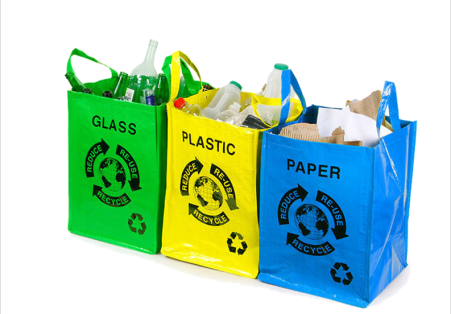 Пластик.Принимают пластик с маркировкой (ее вы можете найти на дне упаковки либо на этикетке, значок в виде треугольника с цифрой внутри): 01 – бутылки от напитков, упаковка от техники, упаковка от продуктов. 02- бутылки из под шампуней, гелей, тазы, канистры, пластиковые пакеты, 04 – компакт-диски, линолеум, мусорные пакеты, 05- детские игрушки, шприцы, пищевые контейнеры. Не принимают: бутылки из под масла независимо от маркировки, стаканчики для йогурта, коробочки для фруктов, 07 – бутылочки для детей, игрушки, бутылки для воды. Маркировка указывается на дне тары.Как подготовить пластик к сдаче:— вылить содержимое, промыть под проточной водой— спрессовать— крышку можно оставить на бутылке или собирать отдельно для благотворительного проекта «Крышки добра». Крышки можно сдать в один из пунктов приема благотворительного проекта «Крышки добра» (адреса пунктов приема крышек можно уточнить  в группе  https://vk.com/kryshki_11). Куда можно сдать в г. Сыктывкаре пластик: ​—  желтые контейнеры для раздельного сбора— «Комиэковтор» — тел. 25-55-41, г. Сыктывкар, ул. Орджоникидзе, 101/1— «Велдас-ЭМ» — тел. 33-03-63, г. Сыктывкар, Эжва, Ухтинское шоссе, 32/7В желтые контейнеры можно размещать металлические и алюминиевые банки без органических остатков, а также все полимеры с маркировками №1, №2, №4 и №5.Металл.Принимают: алюминиевые и жестяные банки, старые аккумуляторы от автомобилей и спецтехники, металлические комплектующие, другие металлические изделия. Куда сдавать металл в г. Сыктывкаре:— любой пункт приема металлолома.Например, «Шротт» — тел. 8 (800-20) 0-12-27, г. Сыктывкар, ул. 4 Промышленная, 45Батарейки, аккумуляторы, градусники, просроченные лекарства, бытовая химия, растворители и краски, техника — это опасные отходы.   Эти отходы нужно сдавать в специальный контейнер во дворе, а если их нет, то надо отвезти в специальные пункты приема опасных отходов. Принимают: ртутные градусники, батарейки, энергосберегающие лампочки.Куда сдавать:-  специальные оранжевые контейнеры— ртутьсодержащие отходы (лампы, градусники): передвижная химико-радиологическая лаборатория — тел. 24-16-66, г. Сыктывкар, ул. Катаева, 47.​ Режим работы: пн с 9.00 до 10.00— батарейки: Гипермаркет «Лента», г. Сыктывкар, Октябрьский пр., 141; Сысольское шоссе, 27.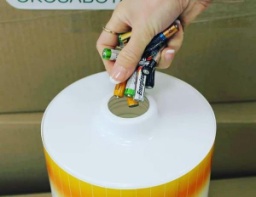 Одежда и обувь.Принимают: любые чистые вещи. Куда можно сдать одежду в г. Сыктывкаре:Общественное движение «Родник» — тел: 25-20-79, 8-904-102-20-97, г. Сыктывкар, Первомайская улица, 70В торговом центре «Звёздный» открылся филиал проекта «Родник», куда вы можете принести ненужную одежду и взять необходимую.!!!Список контейнеров, принадлежащих и обслуживаемых компанией «Комиэковтор»( https://vk.com/club106671407)1. Морозова, д.1042. Октябрьский пр-т, д.138/13. Орджоникидзе, д.604. Карла Маркса, д.1175. Коммунистическая, д.77/2.Отсортированное вторсырье можно привозить на приемные пункты:Дырнос: Орджоникидзе, д.101+7 (8212) 48-25-25 ООО «Феникс»Човью: ул.1-ая Промышленная, д.31+7-800-201-73-33, +7 (8212) 25-55-41 ООО «Комиэковтор»!!!В торговом центре «Звёздный» открылся филиал проекта «Родник» где принимают старые пластиковые зубные щётки, карты, бритвенные станки и компакт–диски.Адрес: Сыктывкар, ул. Коммунистическая, д. 7, 4 этаж, с 10:00 до 18:00.!!!Адреса пунктов приема отходов можно найти также в группе РСО «Росток» https://vk.com/rostokkomi. Раздельный сбор отходов затягивает и увлекает. И если к установке домашнего компостера готовы не все, то собирать пластик и стекло в разные пакеты и раз в месяц относить сырье в нужный бак – совсем не сложно.По мере разделения отходов просыпается все большая экологическая осознанность: начинаешь понимать, что в зоне твоей ответственности – не просто чистота в твоем дворе, но и устойчивое экологическое развитие на всей планете.Бывает, что не всегда есть возможность выбросить бутылку или упаковку от сэндвича в нужный контейнер, и приходится использовать общий. Важно не корить себя за это, а помнить: быть идеальным всегда не получится, а делать небольшие, но важные шаги каждый день – по силам каждому.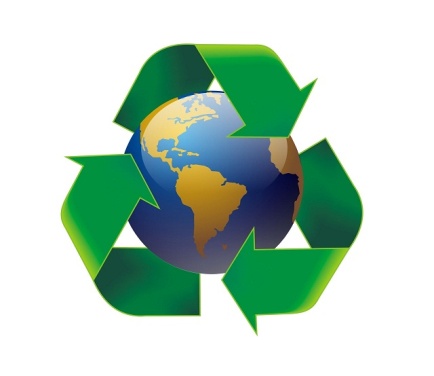 Информация с сайта https://trends.rbc.ru/trends/green/5d696a8c9a7947741b7e954dhttps://www.asi.org.ru/2019/05/15/instruktsiya-razdelnyj-sbor-musora/https://7x7-journal.ru/posts/2019/02/18/razdelyaj-i-vlastvuj-kak-pravilno-sortirovat-musor-v-syktyvkarehttps://vk.com/club106671407